АДМИНИСТРАЦИЯ ГОРОДА НОРИЛЬСКАКРАСНОЯРСКОГО КРАЯПОСТАНОВЛЕНИЕ12.10.2018				       г. Норильск					№ 390О внесении изменений в постановление Администрации города Норильска 
от 29.08.2014 № 498В целях урегулирования отдельных вопросов, связанных с исполнением полномочий представителя нанимателя (работодателя) в формировании трудовых отношений с гражданами, принимаемыми на работу в Администрацию города Норильска, поступающими на муниципальную службу Администрации города Норильска, а также с работниками Администрации города Норильска,ПОСТАНОВЛЯЮ:1.. Внести в постановление Администрации города Норильска от 29.08.2014 №.498 «О порядке замещения и освобождения должностей муниципальной службы и иных должностей в Администрации города Норильска» (далее – Постановление) следующие изменения:1.1. Пункт 1.2 Постановления изложить в следующей редакции:«1.2. руководители структурных подразделений Администрации города Норильска и их заместители (начальники управлений и их заместители; начальники отделов, не входящих в структуру управлений, и их заместители) за исключением руководителей территориальных управлений;».И.о. Главы города Норильска							  А.В. Малков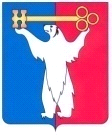 